04.08.2022г. в адрес Калужского УФАС России поступила жалоба ООО «Офис-Комплект» на действия заказчика – ГБУ КО ОЦСПСД «Милосердие» при заключении контракта по результатам проведения открытого аукциона в электронной форме (номер извещения на официальном сайте 0137200001222003149), предметом которого является поставка многофункциональных устройств (МФУ) (далее – Аукцион).Заявитель полагает, что заказчиком – ГБУ КО ОЦСПСД «Милосердие» нарушены положения Федерального закона от 05.04.2013 № 44-ФЗ «О контрактной системе в сфере закупок товаров, работ, услуг для обеспечения государственных и муниципальных нужд» (далее – Федеральный закон от 05.04.2013 № 44-ФЗ).Изучив представленные документы, с учетом доводов сторон, руководствуясь Федеральным законом от 05.04.2013 № 44-ФЗ, проведя внеплановую проверку в соответствии с пунктом 1 части 15 статьи 99 Федерального закона от 05.04.2013 № 44-ФЗ, Комиссия Калужского УФАС России приходит к следующему.1. 25.07.2022г. в Единой информационной системе в сфере закупок (www.zakupki.gov.ru; далее также официальный сайт) опубликовано извещение №0137200001222003149, предметом которого является поставка многофункциональных устройств (МФУ) (далее – Аукцион).Начальная (максимальная) цена контракта, согласно извещению о проведении аукциона, составляла 425 980,02 рублей.Согласно протоколу подведения итогов определения поставщика (подрядчика, исполнителя) от 02.08.2022 №ИЭА1, победителем открытого аукциона в электронной форме была признана заявка ООО «ЗВК.РУ» (номер заявки №122), с предложенной ценой контракта 239 348,20 рублей.2. Порядок заключения контракта по результатам электронной процедуры урегулирован статьей 51 Федерального закона от 05.04.2013 № 44-ФЗ, которой установлено, в том числе следующее:- по результатам электронной процедуры контракт заключается с победителем определения поставщика (подрядчика, исполнителя), а в случаях, предусмотренных настоящим Федеральным законом, с иным участником закупки (далее в настоящей статье - участник закупки, с которым заключается контракт) не ранее чем через десять дней (если настоящим Федеральным законом не установлено иное) с даты размещения в единой информационной системе протокола подведения итогов определения поставщика (подрядчика, исполнителя), протокола, предусмотренного подпунктом "а" пункта 2 части 6 настоящей статьи, после предоставления участником закупки, с которым заключается контракт, обеспечения исполнения контракта в соответствии с требованиями настоящего Федерального закона (если требование обеспечения исполнения контракта установлено в извещении об осуществлении закупки). Участники закупки, заявки которых не отозваны в соответствии с настоящим Федеральным законом, обязаны подписать контракт в порядке, установленном настоящей статьей (часть 1 статьи 51 указанного Федерального закона);- не позднее двух рабочих дней, следующих за днем размещения в единой информационной системе протоколов, указанных в части 1 настоящей статьи, заказчик формирует с использованием единой информационной системы и размещает в единой информационной системе (без размещения на официальном сайте) и на электронной площадке (с использованием единой информационной системы) без своей подписи проект контракта, указанный в пункте 5 части 2 статьи 42 настоящего Федерального закона, который должен содержать информацию, предусмотренную подпунктами "а", "б", "в", "г", "д", "е" пункта1 части 2 статьи 51 Федерального закона от 05.04.2013 № 44-ФЗ (часть 2 статьи 51 указанного Федерального закона);- не позднее пяти рабочих дней, следующих за днем размещения заказчиком в соответствии с частью 2 настоящей статьи проекта контракта, участник закупки, с которым заключается контракт, осуществляет одно из следующих действий: 1) подписывает усиленной электронной подписью лица, имеющего право действовать от имени участника закупки, проект контракта и одновременно размещает на электронной площадке подписанный проект контракта, а также документ, подтверждающий предоставление обеспечения исполнения контракта в соответствии с настоящим Федеральным законом (за исключением случаев, предусмотренных настоящим Федеральным законом). При этом такой участник закупки: а) в случаях, предусмотренных статьей 37 настоящего Федерального закона, одновременно представляет заказчику информацию и документы, предусмотренные указанной статьей; б) вносит на счет, на котором в соответствии с законодательством Российской Федерации учитываются операции со средствами, поступающими заказчику, денежные средства в размере платы, подлежащей внесению за заключение контракта, предложенной таким участником закупки (если по результатам определения поставщика (подрядчика, исполнителя) в соответствии с настоящим Федеральным законом определен размер платы, подлежащей внесению участником закупки за заключение контракта); 2) формирует, подписывает усиленной электронной подписью лица, имеющего право действовать от имени участника закупки, и размещает на электронной площадке и в единой информационной системе (с использованием электронной площадки, без размещения на официальном сайте) протокол разногласий в одном или нескольких из следующих случаев: а) наличие разногласий в отношении информации, включенной в проект контракта в соответствии с пунктом 1 части 2 настоящей статьи, с указанием информации, не соответствующей требованиям, установленным в извещении об осуществлении закупки, и положениям заявки такого участника закупки; б) несогласие заключить контракт, содержащий условия, предусмотренные пунктом 2 части 2 настоящей статьи; 3) формирует, подписывает усиленной электронной подписью лица, имеющего право действовать от имени участника закупки, и размещает на электронной площадке отказ от заключения контракта в случае, предусмотренном пунктом 1 части 17.2 статьи 95 настоящего Федерального закона (часть 3 статьи 51 указанного Федерального закона);- не позднее двух рабочих дней, следующих за днем размещения участником закупки, с которым заключается контракт, информации и документов в соответствии с частью 3 настоящей статьи, заказчик осуществляет одно из следующих действий: 1) размещает в единой информационной системе и на электронной площадке (с использованием единой информационной системы) подписанный усиленной электронной подписью лица, имеющего право действовать от имени заказчика, контракт (за исключением случаев, установленных настоящим Федеральным законом, и не ранее срока, предусмотренного частью 1 настоящей статьи) в случае, если участник закупки, с которым заключается контракт, разместил информацию и документы в соответствии с пунктом 1 части 3 настоящей статьи. Если по результатам определения поставщика (подрядчика, исполнителя) в соответствии с настоящим Федеральным законом определен размер платы, подлежащей внесению участником закупки за заключение контракта, действия, предусмотренные настоящим пунктом, осуществляются заказчиком при условии поступления на счет, на котором в соответствии с законодательством Российской Федерации учитываются операции со средствами, поступающими заказчику, денежных средств в размере платы, подлежащей внесению за заключение контракта, предложенной участником закупки, с которым заключается контракт; 2) формирует с использованием единой информационной системы и размещает в единой информационной системе (без размещения на официальном сайте) и на электронной площадке (с использованием единой информационной системы) без своей подписи проект контракта с учетом информации, содержащейся в протоколе разногласий, размещенном участником закупки, с которым заключается контракт, в соответствии с пунктом 2 части 3 настоящей статьи; 3) формирует с использованием единой информационной системы и размещает в единой информационной системе (без размещения на официальном сайте) и на электронной площадке (с использованием единой информационной системы) без своей подписи проект контракта без учета либо с частичным учетом информации, содержащейся в протоколе разногласий, размещенном участником закупки, с которым заключается контракт, в соответствии с пунктом 2 части 3 настоящей статьи. При таком размещении заказчик также формирует с использованием единой информационной системы, подписывает усиленной электронной подписью лица, имеющего право действовать от имени заказчика, и размещает в единой информационной системе (без размещения на официальном сайте) информацию о причинах отказа учесть полностью или частично информацию, содержащуюся в протоколе разногласий. При этом информация, предусмотренная подпунктом "б" пункта 2 части 3 настоящей статьи, подлежит обязательному учету (часть 4 статьи 51 указанного Федерального закона); - не позднее одного рабочего дня, следующего за датой размещения заказчиком информации и документов в соответствии с пунктом 2 или 3 части 4 настоящей статьи, участник закупки, с которым заключается контракт, осуществляет действия, предусмотренные пунктом 1 части 3 настоящей статьи. Заказчик не позднее двух рабочих дней, следующих за днем осуществления таких действий участником закупки, размещает в единой информационной системе и на электронной площадке (с использованием единой информационной системы) подписанный усиленной электронной подписью лица, имеющего право действовать от имени заказчика, контракт (за исключением случаев, установленных настоящим Федеральным законом, и не ранее срока, предусмотренного частью 1 настоящей статьи). Контракт считается заключенным в день размещения контракта, подписанного усиленной электронной подписью лица, имеющего право действовать от имени заказчика, в единой информационной системе. В случаях, предусмотренных частью 5 статьи 103 настоящего Федерального закона, такой подписанный контракт не размещается на официальном сайте (часть 5 статьи 51 указанного Федерального закона).3. Согласно доводам жалобы заявителя, при заключении контракта заказчиком неправомерно не применена преференция в соответствии с положениями приказа Минфина № 126н, что повлекло за собой направление проекта контракта на подписание победителю без снижения цены на 15 процентов.Вместе с тем, в ходе рассмотрения жалобы по существу, Комиссия Калужского УФАС России установила следующее.	В соответствии с пп. «а» п. 1.3. приказа Минфина России от 04.06.2018 № 126н "Об условиях допуска товаров, происходящих из иностранного государства или группы иностранных государств, для целей осуществления закупок товаров для обеспечения государственных и муниципальных нужд" установлено, что при проведении аукциона контракт заключается по цене сниженной на 15 процентов в отношении товаров, указанных в приложении № 1 к приказу, сниженной на 20 процентов в отношении товаров, указанных в приложении № 2 к приказу и закупаемых при реализации национальных проектов (программ), от предложенной победителем аукциона в случае, если заявка такого победителя содержит предложение о поставке товаров, указанных в Приложениях, страной происхождения хотя бы одного из которых является иностранное государство.Вместе с тем, 05.08.2022г. победителем был направлен протокол разногласий, после обработки замечаний которого, сумма указанная в проекте контракта была скорректирована на 15 процентов в соответствии с требованиями приказа Минфина Россииот 04.06.2018 № 126н "Об условиях допуска товаров, происходящих из иностранного государства или группы иностранных государств, для целей осуществления закупок товаров для обеспечения государственных и муниципальных нужд".Таким образом, довод заявителя о том, что Заказчик, при заключении контракта не снизил цену на 15 процентов, хотя победитель предложил к поставке товар иностранного происхождения, является ошибочным.На основании вышеизложенного, Комиссия Калужского УФАС России приходит к выводу, что действия заказчика – ГБУ КО ОЦСПСД «Милосердие» при заключении контракта по результатам проведения открытого аукциона в электронной форме (номер извещения на официальном сайте 0137200001222003149), предметом которого является поставка многофункциональных устройств (МФУ), не нарушают положения  Федерального закона от 05.04.2013 № 44-ФЗ и приказа Минфина России от 04.06.2018 № 126н "Об условиях допуска товаров, происходящих из иностранного государства или группы иностранных государств, для целей осуществления закупок товаров для обеспечения государственных и муниципальных нужд".С учетом всех изложенных обстоятельств, установленных в ходе рассмотрения жалобы, руководствуясь пунктом 1 части 15 статьи 99, частью 8 статьи 106 Федерального закона от 05.04.2013 № 44-ФЗ, Комиссия Калужского УФАС России решила:Признать жалобу ООО «Офис-Комплект» необоснованной.В соответствии с частью 9 статьи 106 Федерального закона от 05.04.2013 № 44-ФЗ решение, принятое по результатам рассмотрения жалобы по существу, может быть обжаловано в судебном порядке в течение трех месяцев с даты его принятия.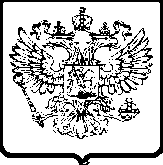 ФЕДЕРАЛЬНАЯ
АНТИМОНОПОЛЬНАЯ СЛУЖБАУПРАВЛЕНИЕФедеральной антимонопольной службыпо Калужской областипл. Старый Торг, . Калуга, 248000тел. (4842) 57-65-92, факс (4842) 57-65-92e-mail: to40@fas.gov.ru_______________  №  ________________На №  __________  от  ________________Заказчику – ГБУ КО ОЦСПСД «Милосердие»пр. Ленина, д.170, г. Обнинск, Калужская обл., 249034Уполномоченному органу, комиссии– Министерство конкурентной политики Калужской областиул. Плеханова, д. 45, г.Калуга, 248001Оператору электронной площадки – АО «Сбербанк-АСТ»пер. Большой Саввинский, д.2, стр.9, г.Москва, 119435Заявителю – ООО «Офис-Комплект»пр-кт Ленина, д.99, оф. 901, г.Брянск, 241050Победителю электронного аукциона – ООО «ЗВК.РУ»ул. Красноярская, д.17. пом.XXII, комн.2, оф.4, г. Москва, 107589Р Е Ш Е Н И ЕКомиссии по контролю в сфере закупок товаров, работ, услуг для обеспечения государственных и муниципальных нужд Калужского УФАС Россииг. Калуга                                                                                               «11» августа 2022 годаР Е Ш Е Н И ЕКомиссии по контролю в сфере закупок товаров, работ, услуг для обеспечения государственных и муниципальных нужд Калужского УФАС Россииг. Калуга                                                                                               «11» августа 2022 годаРезолютивная часть решения оглашена «10» августа 2022 года.В полном объеме решение изготовлено «11» августа 2022 года.при участии посредством видеоконференцсвязи: представителя уполномоченного органа – Министерства конкурентной политики Калужской области <…> (паспорт, доверенность), в отсутствии надлежащим образом уведомленных о времени и месте рассмотрения жалобы представителей заказчика – ГБУ КО ОЦСПСД «Милосердие», заявителя - ООО «Офис-Комплект», победителя электронного аукциона - ООО «ЗВК.РУ»,рассмотрев посредством видеоконференцсвязи жалобу № 040/06/104-674/2022 ООО «Офис-Комплект» по существу, установила:<…><…><…><…><…><…>